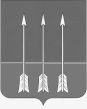 Администрациязакрытого  административно–территориальногообразования  Озерный  Тверской  области       Р А С П О Р Я Ж Е Н И Е30.12.2021                                                                                                             № 365Об утверждении карты рисков, плана мероприятий по снижению рисков нарушений антимонопольного законодательства, ключевых показателей эффективности функционирования антимонопольного комплаенса на 2022 год	В соответствии с Указом Президента Российской Федерации от 27.12.2017 № 618 «Об основных направлениях государственной политики по развитию конкуренции», распоряжением Правительства Российской Федерации от 18.10.2018 № 2258-р «Об утверждении методических рекомендаций по созданию и организации федеральными органами исполнительной власти системы внутреннего обеспечения соответствия требованиям антимонопольного законодательства», приказом Федеральной антимонопольной службы от 5 февраля 2019 года N 133/19 «Об утверждении методики расчета ключевых показателей эффективности функционирования в федеральном органе исполнительной власти антимонопольного комплаенса», постановлением администрации ЗАТО Озерный от 15.02.2019 г. № 38 «Об организации системы внутреннего обеспечения соответствия требованиям антимонопольного законодательства в администрации ЗАТО Озерный Тверской области»,Утвердить карту рисков нарушений антимонопольного законодательства (карта комплаенс-рисков) администрации ЗАТО Озерный на 2022 год в соответствии с приложением    № 1 к настоящему распоряжению.Утвердить план мероприятий («дорожную карту») по снижению рисков нарушения антимонопольного законодательства администрации ЗАТО Озерный на 2022 год в соответствии с приложением № 2 к настоящему распоряжению.Утвердить ключевые показатели и методику
расчета ключевых показателей эффективности функционирования
антимонопольного комплаенса в администрации ЗАТО Озерный на 2022 год в соответствии с приложениями № 3, № 4 к настоящему распоряжению.Глава ЗАТО Озерный                                                                         Н.А. ЯковлеваПриложение № 1 к распоряжению администрацииЗАТО Озерный от 30.12.2021 г. № 365Карта рисков нарушения антимонопольного законодательства (комплаен-рисков) на 2022  годПриложение № 2 к распоряжению администрацииЗАТО Озерный от 30.12.2021 г. № 365План мероприятий (дорожная карта)по снижению рисков нарушения антимонопольного законодательства на 2022 годПриложение № 3 к распоряжению администрацииЗАТО Озерный от 30.12.2021 г. № 365Ключевые показатели эффективности функционирования
антимонопольного комплаенса в администрации ЗАТО ОзерныйПриложение № 4 к распоряжению администрацииЗАТО Озерный от 30.12.2021 г. № 365Методика расчета ключевых показателей эффективности функционирования антимонопольного комплаенсаI. Общие положения1. Методика расчета ключевых показателей эффективности функционирования антимонопольного комплаенса (далее - Методика) разработана в соответствии с распоряжением Правительства Российской Федерации от 18.10.2018 N 2258-р "Об утверждении методических рекомендаций по созданию и организации федеральными органами исполнительной власти системы внутреннего обеспечения соответствия требованиям антимонопольного законодательства" (далее - Методические рекомендации).2. В целях оценки эффективности функционирования антимонопольного комплаенса в соответствии с Методикой рассчитываются ключевые показатели эффективности антимонопольного комплаенса (далее - КПЭ) как для уполномоченного лица, так и для администрации ЗАТО Озерный в целом.II. Методика расчета КПЭ для администрации ЗАТО Озерный в целом3. Ключевыми показателями эффективности антимонопольного комплаенса для администрации ЗАТО Озерный в целом являются:а) коэффициент снижения количества нарушений антимонопольного законодательства со стороны администрации ЗАТО Озерный (по сравнению с предыдущим годом);б) доля проектов нормативных правовых актов администрации ЗАТО Озерный, в которых выявлены риски нарушения антимонопольного законодательства;в) доля нормативных правовых актов администрации ЗАТО Озерный, в которых выявлены риски нарушения антимонопольного законодательства.4. Коэффициент снижения количества нарушений антимонопольного законодательства со стороны администрации ЗАТО Озерный (по сравнению с предыдущим годом) рассчитывается по формуле:КСН = КН пр/КН оп, гдеКСН - коэффициент снижения количества нарушений антимонопольного законодательства со стороны администрации ЗАТО Озерный по сравнению с предыдущим годом;КН пр - количество нарушений антимонопольного законодательства со стороны администрации ЗАТО Озерный в прошлом году;КН оп - количество нарушений антимонопольного законодательства со стороны органа государственной власти в отчетном периоде.При расчете коэффициента снижения количества нарушений антимонопольного законодательства со стороны администрации ЗАТО Озерный под нарушением антимонопольного законодательства со стороны администрации ЗАТО Озерный понимаются:- возбужденные антимонопольным органом в отношении администрации ЗАТО Озерный антимонопольные дела;- выданные антимонопольным органом администрации ЗАТО Озерный предупреждения о прекращении действий (бездействия), об отмене или изменении актов, которые содержат признаки нарушения антимонопольного законодательства, либо об устранении причин и условий, способствовавших возникновению такого нарушения, и о принятии мер по устранению последствий такого нарушения;- направленные антимонопольным органом администрации ЗАТО Озерный предостережения о недопустимости совершения действий, которые могут привести к нарушению антимонопольного законодательства.5. Доля проектов нормативных правовых актов администрации ЗАТО Озерный, в которых выявлены риски нарушения антимонопольного законодательства, рассчитывается по формуле:Дпнпа = , где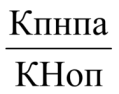 Дпнпа - доля проектов нормативных правовых актов администрации ЗАТО Озерный, в которых данным органом выявлены риски нарушения антимонопольного законодательства;Кпнпа - количество проектов нормативных правовых актов администрации ЗАТО Озерный, в которых выявлены риски нарушения антимонопольного законодательства (в отчетном периоде);КНоп - количество нормативных правовых актов администрации ЗАТО Озерный, в которых антимонопольным органом выявлены нарушения антимонопольного законодательства (в отчетном периоде).6. Доля нормативных правовых актов администрации ЗАТО Озерный, в которых выявлены риски нарушения антимонопольного законодательства, рассчитывается по формуле:Днпа = , где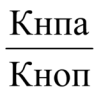 Днпа - доля нормативных правовых актов администрации ЗАТО Озерный, в которых выявлены риски нарушения антимонопольного законодательства;Кпнпа - количество нормативных правовых актов администрации ЗАТО Озерный, в которых данным органом выявлены риски нарушения антимонопольного законодательства (в отчетном периоде);КНоп - количество нормативных правовых актов администрации ЗАТО Озерный, в которых антимонопольным органом выявлены нарушения антимонопольного законодательства (в отчетном периоде).III. Методика расчета ключевых показателей эффективности функционирования антимонопольного комплаенса для уполномоченного лица7. Для уполномоченного лица рассчитываются следующий КПЭ:доля сотрудников администрации ЗАТО Озерный, в отношении которых были проведены обучающие мероприятия по антимонопольному законодательству и антимонопольному комплаенсу.8. Доля сотрудников администрации ЗАТО Озерный, с которыми были проведены обучающие мероприятия по антимонопольному законодательству и антимонопольному комплаенсу, рассчитывается по формуле:Дсо = , где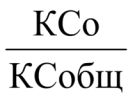 ДСо - доля сотрудников администрации ЗАТО Озерный, с которыми были проведены обучающие мероприятия по антимонопольному законодательству и антимонопольному комплаенсу;КСо - количество сотрудников администрации ЗАТО Озерный, с которыми были проведены обучающие мероприятия по антимонопольному законодательству и антимонопольному комплаенсу;КСобщ - общее количество сотрудников администрации ЗАТО Озерный, чьи трудовые (должностные) обязанности предусматривают выполнение функций, связанных с рисками нарушения антимонопольного законодательства.IV. Оценка значений КПЭ для администрации ЗАТО Озерный в целом и КПЭ для уполномоченного лица9. Оценка значений КПЭ "коэффициент снижения количества нарушений антимонопольного законодательства со стороны администрации ЗАТО Озерный (по сравнению с прошлым годом)".Ключевой показатель "коэффициент снижения количества нарушений антимонопольного законодательства со стороны администрации ЗАТО Озерный (по сравнению с прошлым годом)" коррелирует с ключевым показателем мероприятий, предусмотренным подпунктом "б" пункта 1 Национального плана развития конкуренции в Российской Федерации на 2018-2020 годы (далее - Национальный план), утвержденным Указом Президента РФ от 21.12.2017 N 618 "Об основных направлениях государственной политики по развитию конкуренции".Ежегодная оценка значения КПЭ "коэффициент снижения количества нарушений антимонопольного законодательства со стороны администрации ЗАТО Озерный (по сравнению с прошлым годом)" призвана обеспечить понимание об эффективности функционирования антимонопольного комплаенса в администрации ЗАТО Озерный и о соответствии мероприятий антимонопольного комплаенса администрации ЗАТО Озерный направлениям совершенствования государственной политики по развитию конкуренции, установленных Национальным планом.10. Оценка значений КПЭ «доля проектов нормативных правовых актов администрации ЗАТО Озерный, в которых выявлены риски нарушения антимонопольного законодательства» и «доля нормативных правовых актов администрации ЗАТО Озерный, в которых выявлены риски нарушения антимонопольного законодательства». Оценка вышеуказанных значений КПЭ направлена на понимание эффективности мероприятий антимонопольного комплаенса, предусмотренных подпунктами "б" и "в" пункта 15 Методических рекомендаций.При эффективном проведении мероприятий по анализу нормативных правовых актов администрации ЗАТО Озерный и их проектов на предмет выявления заложенных в них рисков нарушения антимонопольного законодательства (то есть, при высоком значении числителя) должно наблюдаться уменьшение нормативных правовых актов администрации ЗАТО Озерный, в отношении которых антимонопольным органом выявлены нарушения антимонопольного законодательства (то есть, низкое значение знаменателя). Таким образом, значение КПЭ будет тем выше, чем эффективней данные мероприятия антимонопольного комплаенса будут осуществляться уполномоченным лицом. И наоборот, при невысоком значении долей нормативных правовых актов и их проектов (числитель) наряду с высоким количеством выявленных антимонопольным органом нарушений антимонопольного законодательства в таких актах (знаменатель), низкие значения КПЭ будут свидетельствовать о низкой эффективности данных мероприятий.11. Оценка значения КПЭ "сотрудников администрации ЗАТО Озерный, с которыми были проведены обучающие мероприятия по антимонопольному законодательству и антимонопольному комплаенсу".Консультирование и обучение сотрудников администрации ЗАТО Озерный по вопросам, связанным с соблюдением антимонопольного законодательства и антимонопольным комплаенсом, отнесено к компетенции уполномоченного подразделения лица согласно подпункту "г" пункта 11 Методических рекомендаций, и направлено на профилактику нарушений требований антимонопольного законодательства в деятельности администрации ЗАТО Озерный. В том числе от эффективности работы уполномоченного подразделения лица по данному направлению напрямую зависит возможность достижения целей Национального плана, предусмотренных подпунктом "б" пункта 1 Национального плана.Расчет данного показателя предусматривает определение сотрудников администрации ЗАТО Озерный, чьи трудовые (должностные) обязанности предусматривают выполнение функций, связанных с рисками нарушения антимонопольного законодательства, и определение из их числа количества сотрудников, с которыми были проведены обучающие мероприятия по антимонопольному законодательству и антимонопольному комплаенсу. Высокое значение количества сотрудников, с которыми были проведены обучающие мероприятия по антимонопольному законодательству и антимонопольному комплаенсу (числитель), обеспечивает высокое значение КПЭ.№ п/пОписание рискаПричины и условия возникновения риска и его оценкаМероприятия по минимизации и устранению рискаНаличие (отсутствие) остаточного риска и управление имВероятность повторного возникновения риска1Осуществление действий, которые могут привести к ограничению конкуренции при проведении закупок конкурентными способами, в том числе создание участнику закупок  или нескольким участникам закупок преимущественных условий участия в закупках,  нарушение порядка  определения победителя или победителей торгов.Нарушение антимонопольного законодательства в результате необоснованного ограничения допуска к торгам участников закупок в рамках Федерального закона от 05.04.2013 №-44 «О контрактной системе в сфере закупок товаров, работ, услуг для государственных и муниципальных нужд»При выборе способа определения  поставщика, могут возникнуть действия, влекущие за собой необоснованное сокращение числа участников закупки.Нарушение порядка и сроков размещения извещения о закупке.Неприятие мер по  исключению конфликта  интересовМониторинг и анализ изменений, вносимых в регулирующие НПА, проверка и подготовка извещения  органом, уполномоченным на определение поставщика, подрядчика, исполнителя.Уведомление работодателя о случаях склонения сотрудников к совершению коррупционных правонарушений.Недопущение прямых контактов, переговоров, с потенциальными участниками закупок.Осуществление внутреннего контроля бюджетной процедуры. При принятии мер риски могут быть сниженыНизкая Своевременное принятие меробеспечивает снижение повторного возникновения рисков2Нарушение антимонопольного законодательства при разработке и утверждении нормативных правовых актов (НПА), положения которых могут привести к ограничению конкуренцииРазработка и утверждение НПА с нарушением требований антимонопольного законодательства.Ненадлежащий уровень экспертизы и анализа проектов НПА при их согласовании на предмет соответствия нормам антимонопольного законодательстваКонтроль за соблюдением действующего антимонопольного законодательства при разработке и утверждении НПАПри принятии мер риски могут быть сниженыНизкая Своевременное принятие меробеспечивает снижение повторного возникновения рисков3Нарушение антимонопольного законодательства при подготовке ответов на обращения граждан и
юридических лицПодготовке ответов на обращения граждан и
юридических лиц с нарушением требований антимонопольного законодательства.Недостаточный уровень
внутреннего контроля.Исключение фактов принятия решений,
влекущих нарушение
норм антимонопольного
законодательстваПри принятии мер риски могут быть сниженыНизкая Своевременное принятие меробеспечивает снижение повторного возникновения рисковРиск нарушения антимонопольного законодательстваОбщие меры по минимизации и устранению рисков Предложенные действияНеобходимые ресурсыОтветственныйСрок реализацииКритерии качества Требования к обмену информацией и мониторингуОсуществление действий, которые могут привести к ограничению конкуренции при проведении закупок конкурентными способами, в том числе создание участнику закупок  или нескольким участникам закупок преимущественных условий участия в закупках,  нарушение порядка  определения победителя или победителей торгов.Мониторинг и анализ изменений, вносимых в НПА, регулирующих осуществление закупок.Контроль за подготовкойизвещения об осуществлении закупки, согласование и утверждение приложений к извещению.Уведомление Главы ЗАТО Озерный  о случаях склонения сотрудников к совершению коррупционных правонарушенийПовышениеквалификациидолжностных лиц,ответственных заосуществлениезакупок.Анализ выявленных нарушений, допущенных при осуществлении закупокЮридические консультацииСудебная практикаЗаместитель главы администрации ЗАТО Озерный, руководитель отдела муниципальных закупок и бухгалтерского учета администрации ЗАТО ОзерныйВ течение года Отсутствие нарушений при осуществлении закупок Своевременное размещение информации в Единой информационной системе в сфере закупокНарушение антимонопольного законодательства при разработке и утверждении нормативных правовых актов (НПА), положения которых могут привести к ограничению конкуренцииКонтроль за соблюдением действующего антимонопольного законодательства при разработке и утверждении НПААнализ проектов НПА на предмет соответствия антимонопольному законодательству при их согласовании.Анализ нарушений, выявленных в ходе проведения оценки рисков нарушения антимонопольного законодательства.Юридические консультацииСудебная практикаПервый заместитель главы администрации ЗАТО ОзерныйРуководитель юридического отдела администрации ЗАТО ОзерныйВ течение года Отсутствие в разработанных НПА положений, которые могут привести к ограничению конкуренции Своевременное размещение на официальном сайте муниципального образования   проектов НПА в целях выявления и оценки рисков нарушения антимонопольного законодательстваНарушение антимонопольного законодательства при подготовке ответов на обращения граждан и
юридических лицИсключение фактов принятия решений,
влекущих нарушение
норм антимонопольного
законодательства, исключение предоставления доступа к информации в
приоритетном порядкеПовышение уровня квалификации
должностных лиц соответствующих структурных подразделений.Анализ нарушений, выявленных в ходе подготовки ответов на обращения граждан и
юридических лиц.Юридические консультацииСудебная практикаПервый заместитель главы администрации ЗАТО ОзерныйРуководитель юридического отдела администрации ЗАТО ОзерныйРуководитель контрольно-организационного отдела администрации ЗАТО ОзерныйВ течение года Отсутствие в подготовленных ответах на обращения граждан и
юридических лиц положений, которые могут привести к ограничению конкуренции Своевременное размещение на официальном сайте муниципального образования   проектов НПА в целях выявления и оценки рисков нарушения антимонопольного законодательства№НаименованиеТекущие
значения
ключевого
показателя
эффективности,
на 2022 годЦелевые
значения
ключевого
показателя
эффективности1 Коэффициент снижения количества нарушений антимонопольного законодательства со стороны администрации ЗАТО Озерный по сравнению с 2021 годом)0/00/02 Доля проектов нормативных правовых актов администрации ЗАТО Озерный, в которых выявлены риски нарушения антимонопольного законодательства0/00/03 Доля нормативных правовых
актов администрации ЗАТО Озерный, в которых выявлены риски нарушения антимонопольного законодательства.0/00/04 Доля сотрудников администрации ЗАТО Озерный, в отношении которых были проведены обучающие мероприятия по антимонопольному законодательству и антимонопольному комплаенсу.100 %/100 %100 %/100 %